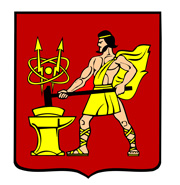 АДМИНИСТРАЦИЯ ГОРОДСКОГО ОКРУГА ЭЛЕКТРОСТАЛЬМОСКОВСКОЙ ОБЛАСТИРАСПОРЯЖЕНИЕ03.11.2022 № 292-рОб отмене документации по планировке территории городского округа Электросталь Московской области в границах улиц: Карла Маркса – Захарченко – Комсомольская – ОктябрьскаяВ соответствии с Градостроительным кодексом Российской Федерации, 
ст. 48 Федерального закона от 06.10.2003 № 131-ФЗ «Об общих принципах организации местного самоуправления в Российской Федерации», в целях рационального использования земельных ресурсов городского округа Электросталь Московской области:1.	Отменить документацию по планировке территории городского округа Электросталь Московской области в границах улиц: Карла Маркса – Захарченко – Комсомольская – Октябрьская, утвержденную распоряжением Администрации городского округа Электросталь Московской области от 04.04.2013 № 195-р.2. Опубликовать настоящее распоряжение в газете «Официальный вестник» 
и разместить его на официальном сайте www.electrostal.ru городского округа Электросталь Московской области.Глава городского округа                                                                                        И.Ю. Волкова